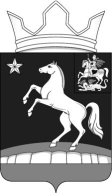 АДМИНИСТРАЦИЯМуниципального образованияСельское поселение МолоковскоеЛенинского муниципального районаМосковской области                                   ПОСТАНОВЛЕНИЕОт 13.06.2013 г.                                                                                       № 78-пО проверке достоверности и полноты сведений, представляемых лицом, поступающим на работу на должность руководителя муниципального учреждения сельского поселения Молоковское, и руководителем муниципального учреждения сельского поселения Молоковское.В соответствии с частью 7.1 статьи 8 Федерального закона от 25.12.2008 N 273-ФЗ "О противодействии коррупции" 1. Утвердить прилагаемое Положение о проверке достоверности и полноты сведений, представляемых лицом, поступающим на работу на должность руководителя муниципального учреждения сельского поселения Молоковское, и руководителем муниципального учреждения сельского поселения Молоковское.(Приложение № 1)2. Опубликовать настоящее постановление в газете «Видновские вести».Глава сельского поселения Молоковское                                                  Карасев В. Н.Приложение № 1к Постановлению главы сельского поселения Молоковское№ 78-п от 13.06.2013Положение о проверке достоверности и полноты сведений, представляемых лицом, поступающим на работу на должность руководителя муниципального учреждения сельского поселения Молоковское, и руководителем муниципального учреждения сельского поселения Молоковское.1. Настоящее Положение определяет порядок осуществления проверки достоверности и полноты сведений о доходах, об имуществе и обязательствах имущественного характера, представляемых в соответствии с постановлением главы сельского поселения Молоковское «Об утверждении положения о предоставлении лицом, поступающим на должность руководителя муниципального учреждения, а также руководителем муниципального учреждения сведений о своих доходах, об имуществе и обязательствах имущественного характера, а также о доходах, об имуществе и обязательствах имущественного характера своих супруги (супруга) и несовершеннолетних детей».2. Проверка осуществляется по решению учредителя муниципального учреждения сельского поселения Молоковское или лица, которому такие полномочия предоставлены учредителем (далее - учредитель).3. Кадровые службы учредителя осуществляют проверку достоверности и полноты сведений о доходах, об имуществе и обязательствах имущественного характера супруги (супруга) и несовершеннолетних детей (далее - сведения о доходах, об имуществе и обязательствах имущественного характера), представляемых:1) лицом, поступающим на работу на должность руководителя муниципального учреждения сельского поселения Молоковское (далее - гражданин);2) руководителем муниципального учреждения сельского поселения Молоковское (далее - руководитель).4. Основанием для осуществления проверки является информация, представленная в письменном виде в установленном порядке:1) правоохранительными органами, иными государственными органами, органами местного самоуправления муниципальных образований Московской области и их должностными лицами;2) Главным управлением региональной безопасности Московской области;3) постоянно действующими руководящими органами политических партий и зарегистрированных в соответствии с законодательством Российской Федерации иных общероссийских общественных объединений, не являющихся политическими партиями;4) Общественной палатой Российской Федерации и Общественной палатой Московской области;5) общероссийскими средствами массовой информации или средствами массовой информации Московской области.5. Информация анонимного характера не может служить основанием для проверки.6. Проверка осуществляется в срок, не превышающий 60 дней со дня принятия решения о ее проведении.Срок проверки может быть продлен до 90 дней учредителем.7. При осуществлении проверки кадровая служба вправе:1) проводить беседу с гражданином или руководителем;2) изучать представленные гражданином или руководителем сведения о доходах, об имуществе и обязательствах имущественного характера и дополнительные материалы, которые приобщаются к материалам проверки;3) получать от гражданина или руководителя пояснения по представленным им сведениям о доходах, об имуществе и обязательствах имущественного характера и материалам;4) осуществлять анализ сведений, представленных гражданином или руководителем, в соответствии с законодательством Российской Федерации о противодействии коррупции.8. Учредитель обеспечивает:1) уведомление в письменной форме гражданина или руководителя о начале в отношении него проверки - в течение 2 рабочих дней со дня принятия решения о начале проверки;2) проведение в случае обращения гражданина или руководителя беседы с ним, в ходе которой он должен быть проинформирован о том, какие представляемые им сведения в соответствии с пунктом 1 настоящего Положения подлежат проверке, - в течение 7 рабочих дней со дня обращения гражданина или руководителя, а при наличии уважительной причины - в срок, согласованный с гражданином или руководителем.9. По окончании проверки учредитель обязан ознакомить гражданина или руководителя с результатами проверки.10. Учредитель обязан предоставить информацию по итогам проверки гражданина или руководителя в компетентный орган, предоставивший информацию, явившуюся основанием для проведения проверки, с соблюдением законодательства Российской Федерации о персональных данных и государственной тайне.11. Гражданин или руководитель вправе:1) давать пояснения в письменной форме в ходе проверки, а также по результатам проверки;2) представлять дополнительные материалы и давать по ним пояснения в письменной форме.12. По результатам проверки учредитель принимает одно из следующих решений:1) о назначении гражданина на должность руководителя;2) об отказе гражданину в назначении на должность руководителя;3) об отсутствии оснований для применения к руководителю мер дисциплинарной ответственности;4) о применении к руководителю мер дисциплинарной ответственности.13. При установлении в ходе проверки обстоятельств, свидетельствующих о наличии признаков преступления или административного правонарушения, материалы об этом представляются в соответствующие государственные органы.14. Подлинники справок о доходах, об имуществе и обязательствах имущественного характера, а также материалы проверки, поступившие к учредителю, хранятся им в соответствии с законодательством Российской Федерации об архивном деле.ш